B  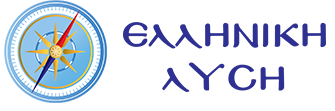 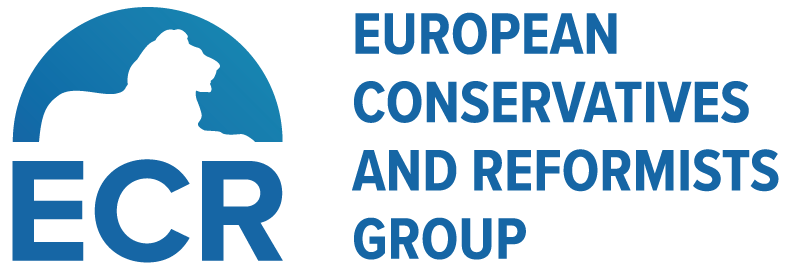 ΕΡΩΤΗΣΗ(με αίτημα γραπτής απάντησης -άρθρο 138 Κανονισμού ΕΚ)Emmanouil Fragkos (ECR)ΠΡΟΣΤην Ευρωπαϊκή ΕπιτροπήΘέμα: «Κίνητρα τυποποίησης και αύξησης των εξαγωγών των προϊόντων ελιάς» Οι ελαιοπαραγωγοί της περιοχής της Λακωνίας στην Ελλάδα δηλώνουν προβληματισμένοι για το γεγονός πως, παρά την υψηλή ποιότητα του προϊόντος τους, το μεγαλύτερο μέρος της παραγωγής τους διατίθεται χύμα σε τιμή χαμηλή που κυμαίνεται μεταξύ 2.20- 2.50 ευρώ ανά κιλό. Η διάθεση του προϊόντος αυτού (λάδι Λακωνίας) σε τόσο χαμηλή τιμή έχει ως αποτέλεσμα να καλύπτεται με δυσκολία το κόστος της παραγωγής του, πρόκειται δε για ένα προϊόν που διαθέτει πιστοποίηση υγείας και διατίθεται για πολλαπλές χρήσεις, όπως η βρώσιμη και η φαρμακευτική. Ενόψει των ανωτέρω, ερωτάται η Επιτροπή: Εξετάζει την πρόταση να δοθούν κίνητρα στους ελαιοπαραγωγούς για την τυποποίηση των προϊόντων τους, ώστε να βελτιωθεί η ανταγωνιστικότητα και να αυξηθεί η τιμή διάθεσης τους; Πώς εξασφαλίζει ότι η τιμή διάθεσης ενός αγροτικού προϊόντος από τον παραγωγό του θα υπερκαλύπτει τουλάχιστον το κόστος της παραγωγής του;Πώς σχεδιάζει την αύξηση των εξαγωγών των προϊόντων Ελιάς προς τρίτες – χώρες και, συγκεκριμένα, προς τη Ρωσία και την Κίνα, όπου τα προϊόντα αυτά έχουν υψηλή ζήτηση; 